Salida Middle School Parents’ Organization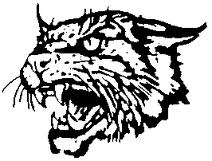 Meeting AgendaSalida Middle School LibrarySeptember 24, 2018    6:00 p.m.Call to Order  .Roll Call   Silent Reading and Approval of Minutes from Last Meeting  Principal’s ReportTreasurer’s ReportUnfinished BusinessVote for final approval of Budget that was tentatively approved at the last meetingYearbook SMSPO page requestPostpone amending by-laws in light of information clarified (will hold separate by-laws meeting for those interested.)Drones for Mrs. Limbaugh and STEM Club.  New BusinessRevised Calendar of Events - In-kind and See’sParent Teacher Conferences - Table for us and table for Yogurt MillSpirit Wear Sales ideas“of the MOnth” gift cards - Monthly vs. QuarterlyOctober fundraiser - coffee or Chipotle?Staff Appreciation Dates - Nov.: Soup for the Soul and Dec.: Dessert Bash Open ForumAdjournment